РЕШЕНИЕРассмотрев проект решения о внесении изменения в Решение Городской Думы Петропавловск-Камчатского городского округа от 02.03.2016 № 397-нд 
«О Контрольно-счетной палате Петропавловск-Камчатского городского округа», внесенный председателем Городской Думы Петропавловск-Камчатского городского округа Смирновым С.И., в соответствии со статьей 28 Устава Петропавловск-Камчатского городского округа, Городская Дума Петропавловск-Камчатского городского округаРЕШИЛА:1. Принять Решение о внесении изменения в Решение Городской Думы Петропавловск-Камчатского городского округа от 02.03.2016 № 397-нд 
«О Контрольно-счетной палате Петропавловск-Камчатского городского округа».2. Направить принятое Решение Главе Петропавловск-Камчатского городского округа для подписания и обнародования.РЕШЕНИЕот 01.08.2017 № 588-ндО внесении изменения в Решение Городской Думы Петропавловск-Камчатского городского округа от 02.03.2016 № 397-нд «О Контрольно-счетной палате Петропавловск-Камчатского городского округа»Принято Городской Думой Петропавловск-Камчатского городского округа(решение от 26.07.2017 № 1335-р)1. Статью 14 дополнить частью 6.1 следующего содержания:«6.1. Должностные лица Контрольно-счетной палаты обязаны соблюдать ограничения, запреты, исполнять обязанности, которые установлены Федеральным законом от 25.12.2008 № 273-ФЗ «О противодействии коррупции», Федеральным законом от 03.12.2012 № 230-ФЗ «О контроле за соответствием расходов лиц, замещающих государственные должности, и иных лиц их доходам», Федеральным законом от 07.05.2013 № 79-ФЗ «О запрете отдельным категориям лиц открывать 
и иметь счета (вклады), хранить наличные денежные средства и ценности 
в иностранных банках, расположенных за пределами территории Российской Федерации, владеть и (или) пользоваться иностранными финансовыми инструментами».».2. Настоящее Решение вступает в силу после дня его официального опубликования. Глава Петропавловск-Камчатскогогородского округа	                                                                              В.Ю. Иваненко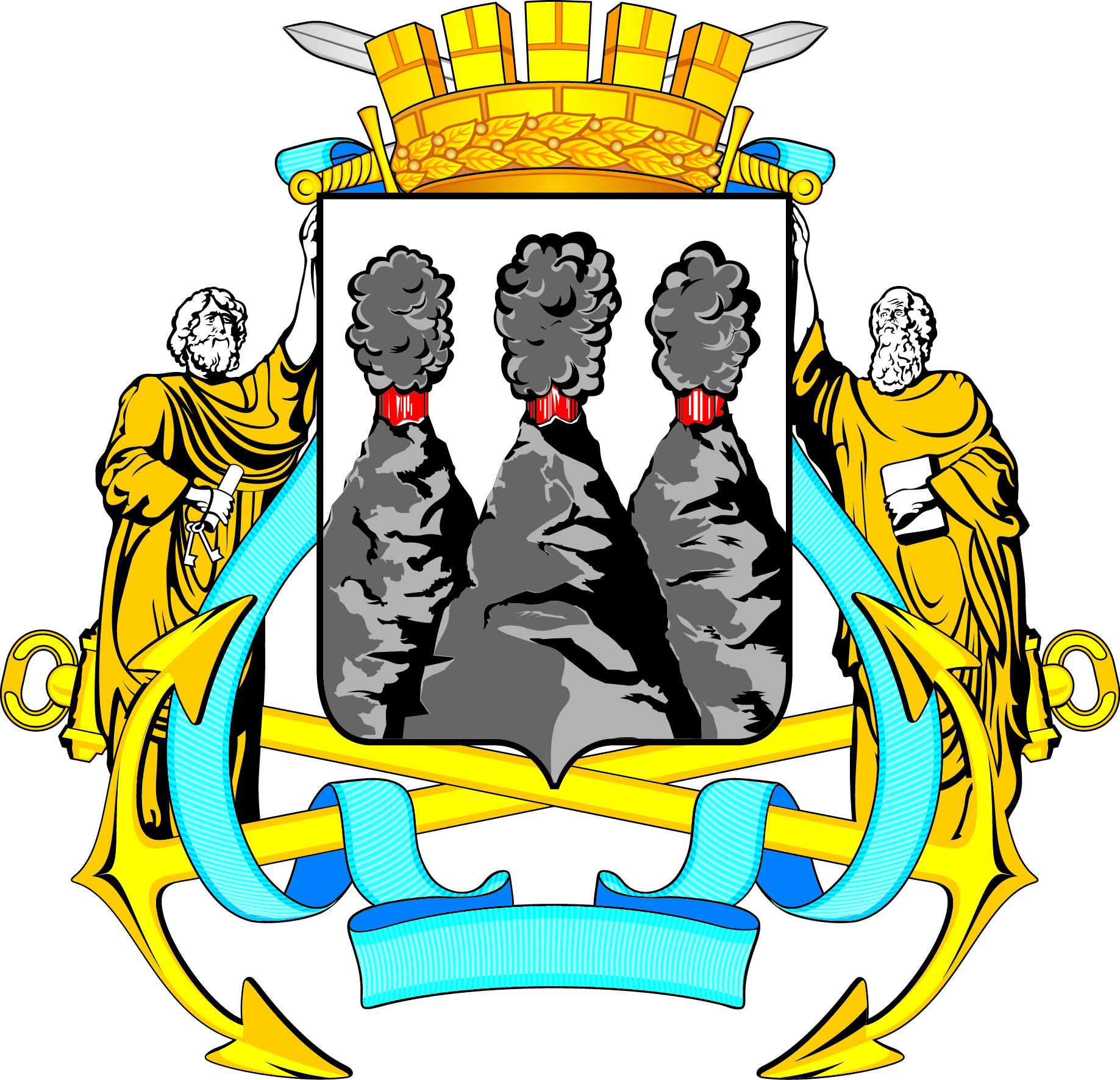 ГОРОДСКАЯ ДУМАПЕТРОПАВЛОВСК-КАМЧАТСКОГО ГОРОДСКОГО ОКРУГАот 26.07.2017 № 1335-р60-я (внеочередная) сессияг.Петропавловск-КамчатскийО принятии решения о внесении изменения в Решение Городской Думы Петропавловск-Камчатского городского округа от 02.03.2016               № 397-нд «О Контрольно-счетной палате Петропавловск-Камчатского городского округа» Председатель Городской Думы Петропавловск-Камчатского городского округаС.И. Смирнов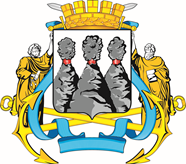 ГОРОДСКАЯ ДУМАПЕТРОПАВЛОВСК-КАМЧАТСКОГО ГОРОДСКОГО ОКРУГА